EMPLOI DU TEMPS – JEUDI 9 AVRIL EMPLOI DU TEMPS – JEUDI 9 AVRIL EMPLOI DU TEMPS – JEUDI 9 AVRIL EMPLOI DU TEMPS – JEUDI 9 AVRIL EMPLOI DU TEMPS – JEUDI 9 AVRIL CalendrierObjectif Se repérer dans le temps Pense à cocher ton calendrier.            TRAVAIL ORALDe qui était-ce l’anniversaire lundi 6 ?Pourquoi lundi 13 est un jour férié ?Objectif Se repérer dans le temps Pense à cocher ton calendrier.            TRAVAIL ORALDe qui était-ce l’anniversaire lundi 6 ?Pourquoi lundi 13 est un jour férié ?Objectif Se repérer dans le temps Pense à cocher ton calendrier.            TRAVAIL ORALDe qui était-ce l’anniversaire lundi 6 ?Pourquoi lundi 13 est un jour férié ?Mot de passeObjectif Maîtrise de la langue : écriture, copie.Ouvre le document JEUDI 9 AVRIL et imprime-le.Recopie la phrase et les mots.Objectif Maîtrise de la langue : écriture, copie.Ouvre le document JEUDI 9 AVRIL et imprime-le.Recopie la phrase et les mots.Objectif Maîtrise de la langue : écriture, copie.Ouvre le document JEUDI 9 AVRIL et imprime-le.Recopie la phrase et les mots.Lecture Télécharge le fichier de lecture 6 et fais les trois exercices.Ne va pas trop vite !Lis jusqu’au bout avant de répondre.Télécharge le fichier de lecture 6 et fais les trois exercices.Ne va pas trop vite !Lis jusqu’au bout avant de répondre.Télécharge le fichier de lecture 6 et fais les trois exercices.Ne va pas trop vite !Lis jusqu’au bout avant de répondre.NumérationLe jeu du serpent 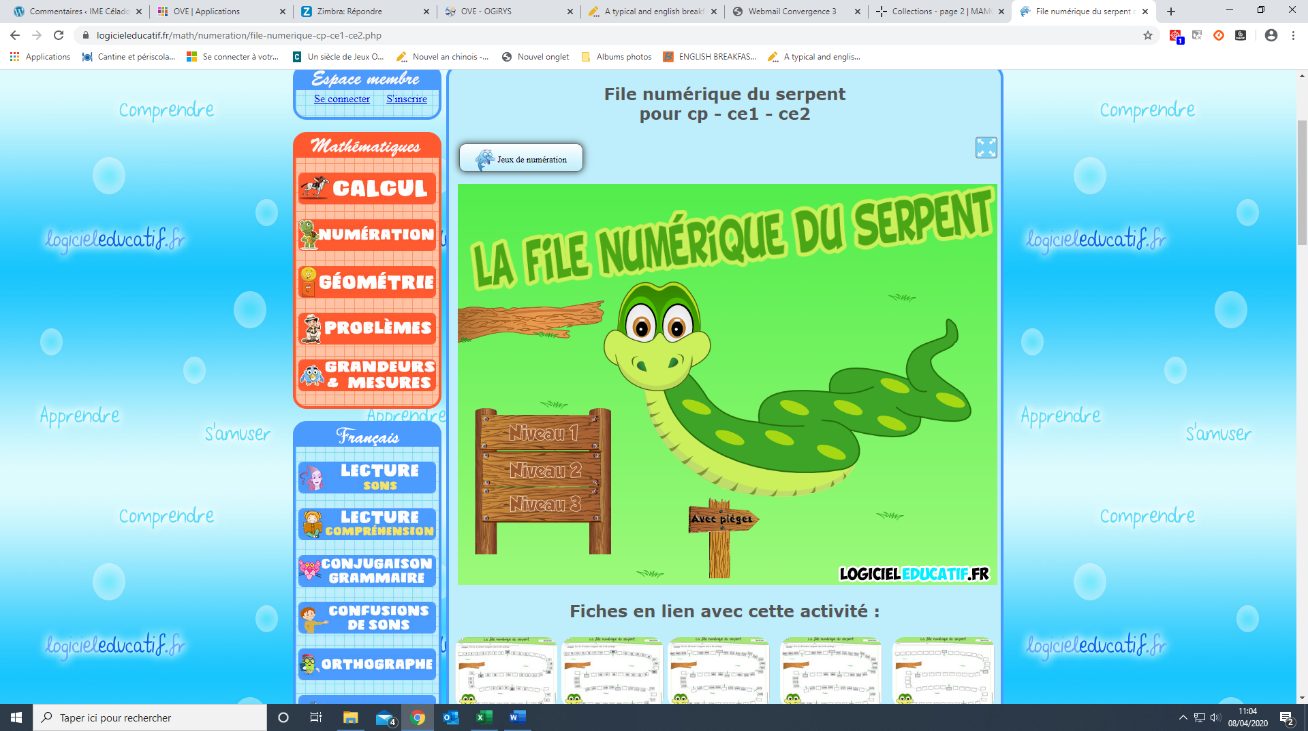 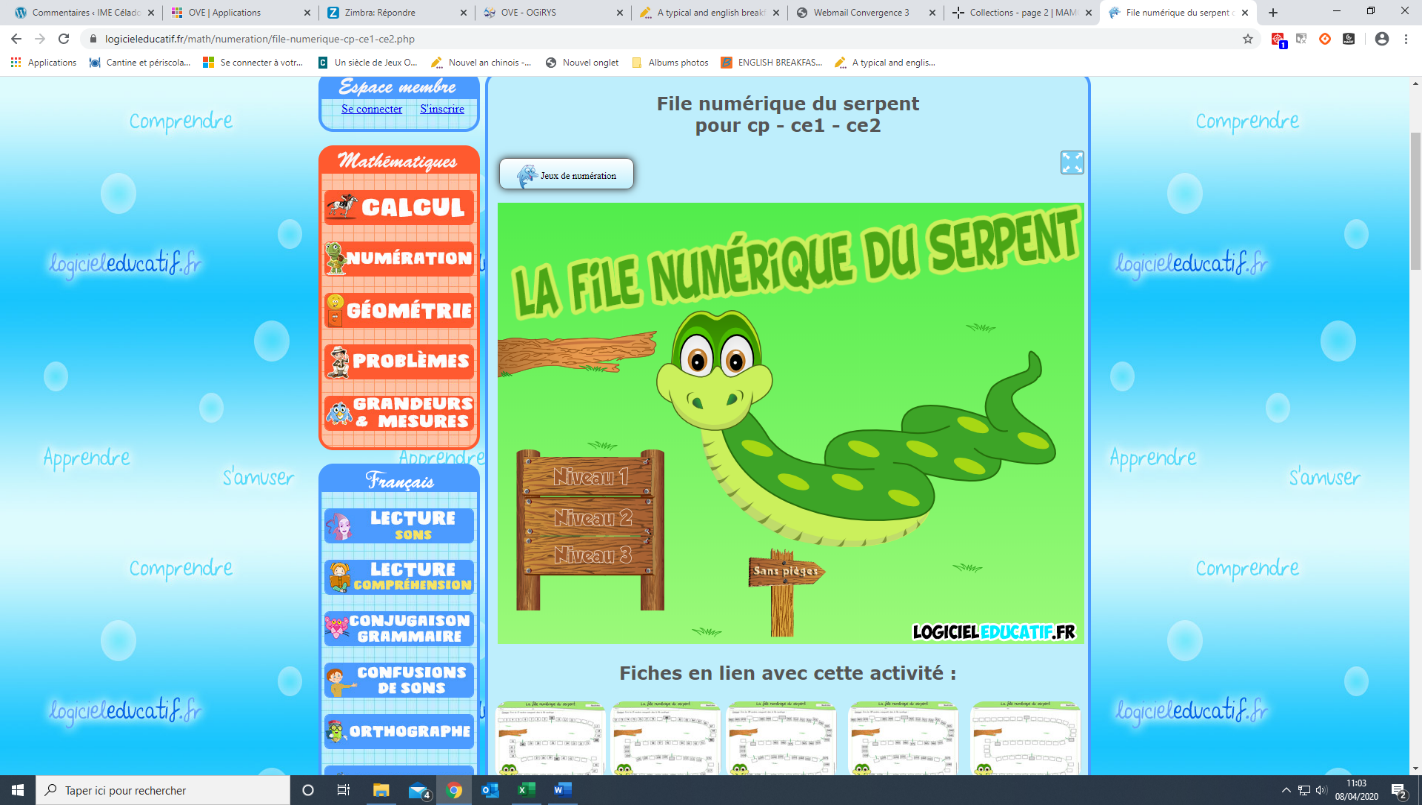 Clique sur le panneau pour mettre des piègesChoisis le niveau 2 : Cette fois-ci il ne faut pas utiliser toutes les étiquettes nombres. Regarde bien et vas doucement !https://www.logicieleducatif.fr/math/numeration/file-numerique-cp-ce1-ce2.php Le jeu du serpent Clique sur le panneau pour mettre des piègesChoisis le niveau 2 : Cette fois-ci il ne faut pas utiliser toutes les étiquettes nombres. Regarde bien et vas doucement !https://www.logicieleducatif.fr/math/numeration/file-numerique-cp-ce1-ce2.php Le jeu du serpent Clique sur le panneau pour mettre des piègesChoisis le niveau 2 : Cette fois-ci il ne faut pas utiliser toutes les étiquettes nombres. Regarde bien et vas doucement !https://www.logicieleducatif.fr/math/numeration/file-numerique-cp-ce1-ce2.php CalculSur ton cahier, pose les opérations suivantes13 + 37       25  +  48          83 – 42      Sur ton cahier, pose les opérations suivantes13 + 37       25  +  48          83 – 42      Sur ton cahier, pose les opérations suivantes13 + 37       25  +  48          83 – 42      Dictée de motsDictée de motsReforme les mots de la semaine avec les étiquettes puis recopie sur ton cahier.ActualitésEducation CiviqueActualitésEducation CiviqueVIDEOS : Regarde les vidéos suivantes :C’est quoi une info ?  https://www.lumni.fr/video/c-est-quoi-une-information#containerType=program&containerSlug=les-cles-des-mediasLa hiérarchie de l’info   https://www.lumni.fr/video/la-hierarchie-de-l-info#containerType=program&containerSlug=les-cles-des-mediasTravail sur la une du journalImprime le document exercice UNE, encadre les différentes parties du journal. Vérifie avec la correctionLa MonnaieLa MonnaiePréparer une somme d’argent avec des billetsEssaie le NIVEAU 1https://www.logicieleducatif.fr/math/calcul/eurobillets.phpmentpenperintiontafecséejavimais tioncom